Appel à projet 2023-8DIM PAMIRPatrimoines matériels – innovation, expérimentation et résilienceProjet scientifique – Référentiels franciliensDate de lancement de l’appel : 8 juin 2023Date de clôture de l’appel : 31 octobre 2023Dépôt des projets : https://pamir-aap23-8.sciencescall.org/Contact : pamir-admin@groupes.renater.frImportant – Ce fichier ne doit pas dépasser 12 pagesVous pouvez supprimer les parties inutilesNom du projet, acronyme et photographieNom du projet en français :Nom du projet en anglais : Acronyme (XXX = maximum 10 caractères) : XXX-RéférentielTous les acronymes des projets déposés dans le cadre de cet appel à projet finissent par « Référentiel ».Photographie illustrant le projet :Vous insérez ici la photographie (largeur 15 cm maximum)Éventuels crédits pour la photographie :Membres du partenariatChaque ligne correspond à un membre du partenariat (laboratoire, institution ou acteur socio-économique). À un membre du partenariat est associé au minimum une personne. Si besoin vous pouvez consulter le Glossaire et vous reporter au texte d’orientation de l’AAP pour les conditions d’éligibilité.Vous ajoutez autant de lignes que nécessaireFinancement et cofinancementIndiquez le nom de l’établissement gestionnaire de la subvention : Rappel : l’établissement gestionnaire signe la 3e case de la 1re ligne du tableau des signatures.Si le CNRS n’est pas l’établissement gestionnaire de la subvention, vous précisez quelle en est la raison.3.1. Tableau du budget du projetVous ajoutez/supprimez des lignes si besoin3.2. Tableau de financementVous indiquez le financement demandé au DIM et les cofinancements demandés et/ou obtenus (pour chacun, nom du l’établissement cofinanceur, nom du matériel ou du personnel, montant et pourcentage). Vous précisez notamment quand un projet implique plusieurs achats de matériels, et si des matériels sont cofinancés par plusieurs établissements.Vous joignez dans des annexes séparées les lettres d’engagement de chaque cofinanceur, ainsi que les devis pour les matériels ou, à défaut, un cahier des charges détaillé du projet.Vous ajoutez/supprimez des lignes si besoin3.3. Tableau des personnels (si besoin)Si un des membres du partenariat souhaite que son établissement recrute un personnel ou valorise le coût d’un ou de plusieurs de ses personnels (cofinancement par apport de personnels ou recrutement d’un personnel) participant directement à la construction de l’équipement, il doit se rapprocher de la coordination du DIM. Le salaire indiqué dans le tableau est un « salaire chargé ». Il s’agit du salaire brut mensuel du personnel additionné des cotisations patronales. Ce montant est divisé par le nombre d’heures travaillées par mois pour obtenir un salaire horaire.La complétion du tableau suivant est requise, pour chaque établissement employeur :Vous recopiez la totalité du tableau s’il y a plusieurs personnelsRésumés du projet, en français et en anglaisCes deux résumés pourront être utilisés librement par le DIM, notamment être publiés sur le site internet du DIM. (20 lignes maximum pour chaque résumé)Contacts préalables	 Avec le Comité de projet du Projet structurant « Référentiels franciliens » (obligatoire) Avec Serge Cohen, Agnès Desolneux ou Dan Vodislav	 Avec d’autres laboratoires. Précisez : Diffusion de la manifestation d’intention (optionnelle)Date de diffusion de la manifestation d’intention :Partenaires agrégés à la suite de la manifestation d’intentionPartenaire 1 :Partenaire 2 :Objectifs et description du projetObjectifs et stratégieVous décrivez le besoin (incluant le nombre et le profil des utilisateurs potentiels) et le type de questions qui pourront être traitées grâce à ce référentiel ; vous précisez les aspects structurants, fédérateurs et innovants. Vous indiquez les mesures prises en matière de respect des réglementations (notamment dans le cas de l'acquisition de spécimens de faune et de flore, cf. texte d’orientation).(1 page maximum, incluant 5 références bibliographiques maximum)Localisation du référentiel et calendrier de réalisationLocalisation du référentielCalendrier de réalisation7.3. Positionnement du projet par rapport aux axes méthodologiques du DIMAxes méthodologiques – Plusieurs éléments peuvent être choisis Innovations instrumentales et expérimentales Données et méthodes numériques Pratiques patrimoniales et histoires des collections Diagnostic, prévision du comportement et stratégies de remédiation7.4. Champs thématiques et secteurs disciplinairesChamps thématiques – Plusieurs éléments peuvent être choisis Objets : production, circulation, usages Enregistrements biologiques, climatiques et environnementaux anciens Matériaux artistiques : la fabrique de l’artSecteurs disciplinaires – Plusieurs éléments peuvent être choisis Biologie – Environnement Chimie – Physique Informatique – mathématiques Sciences humaines et socialesDescription technique du référentielVous décrivez le plus précisément possible les caractéristiques du référentiel concerné par le projet.(1 page maximum)Mise en œuvreVous décrivez la capacité de l’équipe concernée à assurer la réception, la mise en service et le bon fonctionnement du référentiel en termes de locaux si c’est pertinent, de respect des normes et de personnel dédié. Vous précisez le cas échéant ce que vous avez envisagé concernant les conditions de sécurité, l’assurance des personnes extérieures utilisatrices, le conventionnement éventuel pour l’utilisation des collections, etc.(1 page maximum)Présentation laboratoire/institution – Court CV de la personne portant le projet(1 page maximum)Laboratoire/institution – porteur : Court CV du responsable du projet :Politique d’accèsEn fontion du type d’équipement que vous souhaitez acquérir, vous utilisez le modèle pertinent fourni sur le site du DIM PAMIR. Vous renommez le fichier en utilisant l’acronyme du projet (cf. charte de nommage du texte d’orientation de l’AAP) et vous le déposez sur la plateforme d’appel à projet.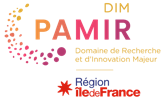 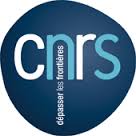 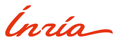 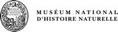 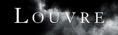 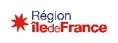 Statut de l’entitéAcronyme ou Nomde l’entitéTutellesde l’entitéPersonne(s) associée(s)Prénom NOMCourrielTéléphonePorteurCoporteurPartenaireLibellé de la dépenseNom du propriétaire (équipement) /du pilote (travaux) /de l’employeur (personnel)MontantHTNom du matériel 1 Nom du matériel 2 Travaux d’aménagement Nom du personnel Coût total du projetÉtablissement gestionnaireMontant HTdemandéMontant HTobtenuPourcentageDemande DIM (maximum 66 % du montant total)–FinanceraFinanceraFinanceraFinancera	- Nom du matériel 1	- Nom du matériel 2	- Nom du personnel Établissements cofinanceursÉtablissements cofinanceursÉtablissements cofinanceursÉtablissements cofinanceursNom de l’établissement cofinanceur 1 Nom de l’établissement cofinanceur 1 Nom de l’établissement cofinanceur 1 Nom de l’établissement cofinanceur 1 FinanceraFinanceraFinanceraFinancera	- Nom du matériel 1	- Nom du matériel 2	- Nom du personnel Nom de l’établissement cofinanceur 2 Nom de l’établissement cofinanceur 2 Nom de l’établissement cofinanceur 2 Nom de l’établissement cofinanceur 2 FinanceraFinanceraFinanceraFinancera	- Nom du matériel 1	- Nom du matériel 2	- Nom du personnel Total100Établissement employeurNom du personnelDescription précise de l’activité réalisée dans le cadre du projetStatut, grade, fonctionSalaire horaire chargé (a)Nombre d’heures consacrées au projet (b)Coût total (a) × (b)montant à reporter dans les tableaux ci-dessusNom du Laboratoire/ Institution / Acteur socio-économiqueSite (adresse) ou URL